MINISTERUL MEDIULUI, APELOR ȘI PĂDURILOR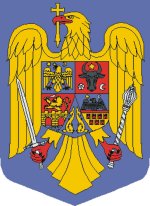 ORDIN 
Nr ………../ …………..pentru aprobareaGhidului de finanțare a Programului privind creșterea eficienței energetice prin înlocuirea becurilor convenționale cu becuri ledLuând în considerare Referatul de aprobare al Administrației Fondului pentru Mediu                                                           nr. ................./...................... privind Ghidul de finanțare a Programului privind creșterea eficienței energetice prin înlocuirea becurilor convenționale cu becuri led, prevederile art. 13 alin. (7^1) din Ordonanţa de urgenţă a Guvernului nr. 196/2005 privind Fondul pentru mediu, aprobată cu modificări şi completări prin Legea nr. 105/2006, cu modificările şi completările ulterioare,În temeiul prevederilor art. 12 alin. (4) din Ordonanța de urgență a Guvernului nr. 115/2011 privind stabilirea cadrului instituțional și autorizarea Guvernului, prin Ministerul Finanțelor, de a scoate la licitație certificatele de emisii de gaze cu efect de seră atribuite Romaniei la nivelul Uniunii Europene, aprobată prin Legea nr. 163/2012, cu modificările și completările ulterioare, ale art. 57 alin. (1), (4) și (5) din Ordonanța de urgență a Guvernului nr. 57/2019 privind Codul administrativ, cu modificările și completările ulterioare, precum și ale art. 13 alin. (4) din Hotărârea Guvernului            nr. 43/2020 privind organizarea și funcționarea Ministerului Mediului, Apelor și Pădurilor, cu modificările și completările ulterioare,ministrul mediului, apelor şi pădurilor emite prezentul ORDIN:Art. 1 Se aprobă Ghidul de finanţare a Programului privind creșterea eficienței energetice prin înlocuirea becurilor convenționale cu becuri led, prevăzut în anexa care face parte integrantă din prezentul ordin.          Art. 2 Prezentul ordin se publică în Monitorul Oficial al României, Partea I.Ministrul mediului, apelor şi pădurilor,TÁNCZOS Barna 